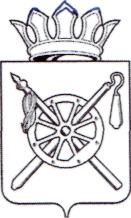 Российская Федерация Ростовская областьОКТЯБРЬСКИЙ РАЙОНМуниципальное образование «Кривянское сельское поселение»Администрация Кривянского сельского поселения ПОСТАНОВЛЕНИЕ05.04.2021                 	                         № 108                                ст. КривянскаяВ соответствии со ст. 42,43,45, 46 Градостроительного кодекса Российской Федерации, Уставом муниципального образования «Кривянское сельское      поселение», рассмотрев заявление гр. Гончарова Алексея Павловича,ПОСТАНОВЛЯЮ: Разрешить внесение изменений в проект межевания территории, расположенной по адресу: Ростовская область, Октябрьский район, ст. Кривянская, ул. Школьная, 32.   Обязать собственника земельного участка:В соответствии с техническим заданием выполнить разработку проекта межевания территории.Представить разработанную проектную документацию в архитектуру Октябрьского района для согласования.Настоящее постановление разместить на официальном сайте администрации Кривянского сельского поселения http://www.krivyanskoe.ru/ и в газете «Сельский вестник».Контроль за исполнением настоящего постановления оставляю за собой.   И.о. Главы Администрации Кривянского сельского поселения                                             Е.Г. СтраданченковО внесении изменений в проект межевания территории